Základní škola Jižní IV, 1750/10, Praha 4 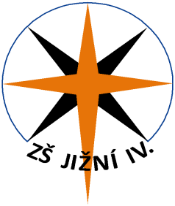 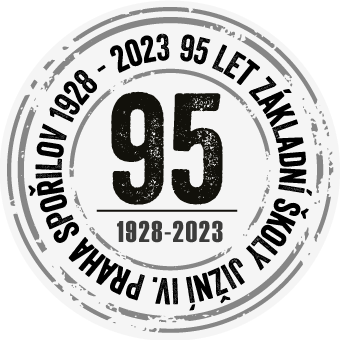 PŘIHLÁŠKA do letní školní družiny (LŠD) v období 31. 7. – 25. 8. 2023Družina bude v provozu za podmínky, že na daný týden bude v oddělení ŠD přihlášeno alespoň 20 dětí.Заява про зарахування до літньої шкільної группи продовженого дня (ЛШГ) на період 31. 7. – 25. 8. 2023Група продовженого дня буде працювати за умови, якщо на відповідний тиждень буде  до ШГ зареєстровано не менше ніж  20 дітей.Jméno a příjmení dítěte/Ім'я та прізвище дитини: __________________________________________Třída/клас: _________Datum narození/Дата народження: _________________________ Zdravotní pojišťovna/Страхова компанія: ______________________________Bydliště/Адреса: ___________________________________________________________________________________ZŠ, kterou dítě navštěvuje/ЗОШ, яку дитина відвідує: _____________________________________________________________Zdravotní problémy, alergie, upozornění na zvláštnosti v chování dítěte/Медичні обмеження, алергія, попередження про особливості поведінки дитини: 
__________________________________________________________________________________________
__________________________________________________________________________________________Dítě    MÁ     x      NEMÁ       ve své škole přiděleného asistenta pedagoga (zakroužkujte správnou variantu)/ Дитина МАЄ x  НЕМАЄ      у своїй школі призначеного асистента педагога (обведіть правильний  варіант).Jméno a příjmení matky (nebo jiného zák. zástupce)/Ім'я та прізвище матері (або іншого зак.представника): __________________________________________Telefon/Телефон: _________________________________ E-mail: ___________________________________Jméno a příjmení otce (nebo jiného zák. zástupce)/Ім'я та прізвище батька (або іншого зак.представника): __________________________________________Telefon/Телефон:  __________________________________ E-mail: __________________________________Přihlašuji své dítě k pobytu v LŠD v termínu/Реєструю свою дитину на перебування в ЛШГ в терміні:* Dítě bude z LŠD odcházet samostatně (uveďte přesný čas odchodu). Od tohoto času přebírám za dítě plnou zodpovědnost./Дитина буде йти з ЛШГ додому самостійно (зазначте точний час відходу). Від цього часу беру відповідальність за дитину на себе. Pondělí/Понеділок: _________ Úterý/Вівторок: _________ Středa/Середа: __________ Čtvrtek/Четвер: __________ Pátek/П'ятниця: _________* Dítě bude vyzvedáváno zákonnými zástupci nebo může odcházet v doprovodu těchto oprávněných osob/Дитину буде забирати законний представник або може йти в супроводі цих уповноважених осіб:___________________________________________________________________________________________Poplatek ve výši 250,- Kč uhraďte na účet: 68747689/2010 - variabilní symbol 550, v poznámce jméno dítěte.Stravné 71,- Kč (dítě 7-10 let) nebo 73,- Kč (dítě 11-14 let) x počet dní v LŠD uhraďte na účet: 2402504462/2010 – variabilní symbol 550, v poznámce jméno dítěte.Pokud nebude uhrazeno stravné a poplatek za LŠD do 31. 5. 2023, nebude do LŠD dítě přijato.Оплата в розмірі 250,- Kč сплатити на рахунок: 68747689/2010 - variabilní symbol 550, в примітці ім'я дитини .За харчування 71,- Kč (діти 7-10 років) або 73,- Kč (діти 11-14 років) x кількість днів в ЛШГ сплатіть на рахунок: 2402504462/2010 – variabilní symbol 550, в примітці ім'я дитини.Якщо не буде заплачено за харчування тa за ЛШГ дo 31. 5. 2023, дитина не буде прийнята до шкільної групи.Podpis zákonného zástupce/Підпис законного представника: ____________________________________Dne/Дата: ___________________Přihlášku pošlete poštou na adresu školy nebo do datové schránky: 3gu5m8k, případně mailem na kkadleckova@zsjizni.cz.Заяву пошліть поштою на адресу школи або до скриньки даних: 3gu5m8k, або на емейл kkadleckova@zsjizni.cz.ТижденьТакНі31.7. — 4.8.20237.8. — 11.8.202314.8. — 18.8.202321.8. — 25.8.2023